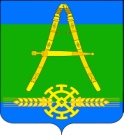 СоветАлександровского сельского поселения Усть-Лабинского района  Третьего созываР Е Ш Е Н И Еот 19.02.2019 г 					                             № 5х. Александровский 						          протокол № 75Об утверждении Положения о порядке организации  и проведения публичных слушаний в Александровском сельском поселении Усть-Лабинского районаВ соответствии со статьями 7, 15 Федерального Закона от 06 октября 2003 года № 131-ФЗ «Об общих принципах организации местного самоуправления в Российской Федерации», Уставом Александровского сельского поселения Усть-Лабинского района, Совет Александровского сельского поселения Усть-Лабинского района решил:Утвердить Положение о порядке организации и проведения публичных слушаний в Александровском сельском поселении Усть-Лабинского района, согласно приложению. Решение Совета Александровского сельского поселения Усть-Лабинского района от 11.08.2006 года № 3 (протокол № 13) «Об утверждении Положения о публичных  слушаниях в Александровском сельском поселении  Усть-Лабинского района» признать утратившим силу.Общему отделу администрации Александровского сельского поселения Усть-Лабинского района (Локтионова) обнародовать настоящее решение и разместить на официальном сайте Александровского сельского поселения Усть-Лабинского района в сети «Интернет».Контроль за исполнением настоящего решения возложить на главу Александровского сельского поселения Усть-Лабинского района Харько Н.Н. Решение вступает в силу со дня его обнародования.ГлаваАлександровского сельскогопоселения Усть-Лабинского района                                        Н.Н. ХарькоПриложениек решению Совета Александровскогосельского поселения Усть-Лабинского районаот 19.02. 2019 года № 5  протокол № 75ПОЛОЖЕНИЕо порядке организации  и проведения публичных слушаний в Александровском сельском поселении Усть-Лабинского районаНастоящее Положение о порядке организации и проведения публичных слушаний в Александровском сельском поселении Усть-Лабинского района (далее - Положение) разработано в соответствии с Конституцией Российской Федерации, Градостроительным кодексом Российской Федерации,  Федеральным законом от 06 октября 2003 года № 131-ФЗ «Об общих принципах организации местного самоуправления в Российской Федерации» и Уставом Александровского сельского поселения Усть-Лабинского района.Статья 1.Основные понятияВ настоящем Положении используются следующие основные понятия:публичные слушания - форма реализации прав жителей Александровского сельского поселения Усть-Лабинского района  на участие в процессе принятия решений органами местного самоуправления посредством публичного обсуждения проектов муниципальных правовых актов по вопросам местного значения Александровского сельского поселения Усть-Лабинского района, а также для обсуждения вопросов, закрепленных федеральными законами, настоящим Положением;представитель общественности - физическое лицо, в том числе представители юридических лиц, объединений  и (или)  некоммерческих организаций, имеющее право принимать участие в обсуждении рассматриваемого вопроса, присутствующее на публичных слушаниях. К представителям общественности не относятся лица, в силу служебных обязанностей принимающие решения по вопросам, вынесенным на публичные слушания, представляющие органы местного самоуправления или государственной власти или участвующие в их деятельности на основании возмездного договора;уполномоченный орган по проведению публичных слушаний (далее – уполномоченный орган) – орган местного самоуправления, его структурное подразделение, временно образуемый организационный комитет по проведению публичных слушаний (далее – оргкомитет), иные органы,  уполномоченные в соответствии с законодательством РФ, муниципальными правовыми актами осуществлять организационные и иные действия по подготовке и проведению публичных слушаний;оргкомитет - коллегиальный орган, осуществляющий организационные действия по подготовке и проведению публичных слушаний, сформированный на паритетных началах из должностных лиц органов местного самоуправления Александровского сельского поселения Усть-Лабинского района, депутатов Совета Александровского сельского поселения Усть-Лабинского района, представителей общественности;участники публичных слушаний - органы местного самоуправления и их представители, представители общественности, эксперты публичных слушаний, члены оргкомитета по проведению публичных слушаний;эксперт публичных слушаний - лицо, обладающее специальными знаниями по вопросам публичных слушаний и определенное в этом статусе уполномоченным органом. Эксперт вправе представить в письменном виде рекомендации и предложения по вопросам публичных слушаний и принимать  участие в прениях для их аргументации.Статья 2. Цели проведения публичных слушанийПубличные слушания проводятся в целях:обсуждения проектов муниципальных правовых актов по вопросам местного значения Александровского сельского поселения Усть-Лабинского района, которые должны выноситься на публичные слушания в обязательном порядке, с участием жителей Александровского сельского поселения Усть-Лабинского района;выявления и учета общественного мнения по темам и вопросам, выносимым на публичные слушания;развития диалоговых механизмов органов местного самоуправления Александровского сельского поселения Усть-Лабинского района и населения  Александровского сельского поселения Усть-Лабинского района.Подготовка, проведение и установление результатов публичных слушаний осуществляются на основании принципов открытости, гласности, добровольности, независимости экспертов.Статья 3. Вопросы, выносимые на публичные слушания1. На публичные слушания выносятся в обязательном порядке:1) проект Устава Александровского сельского поселения Усть-Лабинского района (далее – Устав), а также проект решения Совета  Александровского сельского поселения Усть-Лабинского района о внесении изменений и дополнений в Устав, кроме случаев, когда изменения в Устав вносятся исключительно в целях приведения закрепляемых в Уставе вопросов местного значения и полномочий по их решению в соответствии с Конституцией Российской Федерации, федеральными законами;2) проект местного бюджета и отчет о его исполнении;3) проект стратегии социально-экономического развития Александровского сельского поселения Усть-Лабинского района;4) вопросы о преобразовании Александровского сельского поселения Усть-Лабинского района,  за исключением случаев, если в соответствии со статьей 13 Федерального закона от 06 октября 2003 года № 131-ФЗ «Об общих принципах организации местного самоуправления в Российской Федерации» для преобразования Александровского сельского поселения Усть-Лабинского района требуется получение согласия населения поселения, выраженного путем голосования либо на сходах граждан;5) проекты правил благоустройства территорий Александровского сельского поселения Усть-Лабинского района и проекты, предусматривающие внесение изменений в утвержденные правила благоустройства территорий.2. Возможность вынесения на публичные слушания иных вопросов определяется в соответствии с законодательством РФ, Уставом Александровского сельского поселения Усть-Лабинского района, иными муниципальными правовыми актами.3. Допускается одновременное проведение публичных слушаний по нескольким вопросам, если это не препятствует всестороннему и полному обсуждению каждого вопроса.4. Организация и проведение публичных слушаний финансируются за счет средств местного бюджета, если иное не установлено законодательством Российской Федерации.5. Граждане, их объединения, организации любых организационно-правовых форм, заинтересованные в проведении публичных слушаний, вправе оказывать организационное и материально-техническое содействие обеспечению проведения публичных слушаний, в том числе предоставлять помещения для проведения слушаний, осуществлять тиражирование и распространение материалов слушаний.Статья 4. Инициаторы публичных слушанийПубличные слушания проводятся по инициативе населения, Совета Александровского сельского поселения Усть-Лабинского района (далее – Совет), главы Александровского сельского поселения Усть-Лабинского района (далее – глава, глава поселения).С инициативой внесения на рассмотрение Совета  вопроса о проведении публичных слушаний могут выступать не менее 8 депутатов.Инициатива населения по проведению публичных слушаний может исходить от группы граждан, достигших возраста  18 лет и постоянно проживающих на территории Александровского сельского поселения Усть-Лабинского  района, численностью  не менее 500 человек.Статья 5. Назначение  публичных слушаний1. Публичные слушания, проводимые по инициативе населения или Совета, назначаются решением  Совета. Публичные слушания, проводимые по инициативе Главы,  назначаются  постановлением администрации Александровского сельского поселения Усть-Лабинского района. Совет и Глава вправе назначить проведение публичных слушаний по вопросам, отнесенным в соответствии с законодательством РФ, Уставом Александровского сельского поселения Усть-Лабинского района, правовыми актами Совета к их компетенции.2. Для выдвижения инициативы населения о проведении публичных слушаний и для сбора подписей жителей в поддержку инициативы  формируется инициативная группа в количестве не менее 10 человек (далее – инициативная группа).2.1. Инициативная группа представляет в Совет: - заявление о назначении публичных слушаний с указанием темы публичных слушаний и обоснование необходимости их проведения, подписанное уполномоченными представителями инициативной группы граждан по форме, согласно приложению № 1;-  проект муниципального правового акта (в случае его внесения  на рассмотрение на публичных слушаниях);- пояснительную записку, содержащую обоснование необходимости принятия муниципального правового акта, с указанием его целей и основных положений (в случае его внесения  на рассмотрение на публичных слушаниях);- финансово-экономическое обоснование (в случае внесения на рассмотрение на публичных слушаниях муниципального правового акта, реализация которого потребует дополнительных материальных и иных затрат);- список инициативной группы граждан по форме согласно приложению № 2;- протокол собрания, на котором было принято решение о создании инициативной группы граждан и выдвижении инициативы о проведении публичных слушаний в Совет;- сопроводительное письмо, подписанное уполномоченным представителем инициативной группы, содержащее перечень представленных инициативной группой документов с указанием количества листов, а также докладчика проекта муниципального правового акта (в случае внесения проекта муниципального правового акта на рассмотрение на публичных слушаниях).Заявление и протокол должны быть подписаны председательствующим (уполномоченным представителем  инициативной  группы граждан) и секретарем собрания инициативной группы.2.2. Заявление считается поданным, если в Совет представлены  одновременно все документы, определенные в подпункте 2.1 настоящей статьи. 2.3. В течение 30 календарных дней со дня поступления в  Совет  заявления и прилагаемых к нему документов инициативной группой должны быть собраны и  представлены подписи жителей, поддерживающих инициативу проведения публичных слушаний - по форме согласно приложению № 3 к настоящему Положению, в количестве не менее - 100 подписей жителей Александровского сельского поселения,  достигших возраста  18 лет и постоянно проживающих  на территории Александровского сельского поселения Усть-Лабинского района. Подписи  могут собираться со дня, следующего за днем подачи  заявления о выдвижении инициативы о проведении публичных слушаний в Совет. Не допускается вносить в подписной лист сведения  нерукописным способом или карандашом. Исправления в соответствующих  сведениях о гражданах и в датах их внесения в подписной лист  и удостоверительной надписи  должны быть  соответственно оговорены гражданами и  сборщиками подписей.2.4. В течение 10 дней со дня  представления подписных листов  Совет    создает рабочую группу и  проводит  проверку представленных в подписных листах сведений. По результатам проверки подписей и данных, содержащихся в подписных листах, подпись может быть признана действительной либо недействительной. Подпись является действительной, если не установлена ее недействительность  в соответствии с настоящим Положением.Недействительными подписями, то есть подписями, собранными с нарушением порядка сбора подписей  и (или) оформления подписного листа, признаются:1) подписи, собранные вне периода сбора подписей;2) подписи лиц, не достигших возраста 18 лет и не проживающих постоянно на  территории Александровского сельского поселения Усть-Лабинского района;3) подписи граждан без указания даты собственноручного внесения своей подписи в подписной лист;4) подписи, сведения о которых внесены в подписной лист нерукописным способом или карандашом;5) подписи с исправлениями в соответствующих им сведениях о гражданах и в  датах их внесения в подписной лист, если эти исправления специально не оговорены  гражданами, сборщиками подписей;6) все подписи  в подписном листе, форма которого не соответствует требованиям приложения №  3 к настоящему Положению.Результаты проверки  оформляются протоколом проверки подписных листов приложение № 4.2.5. На очередном заседании Совета,  но не позднее 15 календарных дней со дня поступления подписных листов, принимается решение о назначении публичных слушаний либо об отклонении заявления о назначении публичных слушаний в случаях, если:1) выносимые на публичные слушания вопросы не относятся к компетенции органов местного самоуправления;2) вопросы не подлежат обсуждению на публичных слушаниях;3) количество представленных  действительных подписей  недостаточно для выдвижения инициативы населения о проведении публичных слушаний.2.6. Отклонение заявления о назначении публичных слушаний не является препятствием для повторного внесения инициативной группой документов для назначения публичных слушаний при условии устранения нарушений, вызвавших отказ.2.7. Вопрос о назначении публичных слушаний рассматривается Советом в соответствии с регламентом Совета.2.8. В случае отклонения заявления о назначении публичных слушаний,  Совет в течение 5 рабочих дней направляет в адрес уполномоченного представителя инициативной группы граждан  письменное мотивированное уведомление.  3. В постановлении администрации Александровского сельского поселения Усть-Лабинского района или решении Совета о назначении публичных слушаний, (далее – решение о назначении публичных слушаний), указываются:тема публичных слушаний;инициатор проведения публичных слушаний;организатор публичных слушаний;дата и время проведения публичных слушаний;место проведения публичных слушаний;сроки и место представления предложений и замечаний по вопросам, проектам, выносимым на публичные слушания;порядок проведения публичных слушаний;порядок определения результатов публичных слушаний.Дата проведения публичных слушаний - не позднее 30 дней со дня принятия решения о назначении публичных слушаний, если иное не установлено федеральными законами, законами Краснодарского края, Уставом и настоящим Положением.Информирование жителей Александровского сельского поселения Усть-Лабинского района о назначении публичных слушаний осуществляется путем  опубликования в средствах массовой информации (обнародования) и размещения на официальном сайте администрации Александровского сельского поселения Усть-Лабинского района  в информационно-телекоммуникационной сети «Интернет»,  не позднее чем за 10  календарных дней до дня проведения публичных слушаний (если иное  не  предусмотрено федеральными законами, законами Краснодарского края, Уставом, настоящим Положением) решения о назначении публичных слушаний  с приложенным проектом обсуждаемого муниципального правового акта (в случае его внесения  на публичные слушания). Статья 6. Организация подготовки к публичным слушаниям1. Не позднее чем через 5 календарных дней со дня принятия решения о назначении публичных слушаний проводится первое заседание организатора публичных слушаний.2. Организатор публичных слушаний:содействует участникам публичных слушаний в получении информации, необходимой им для подготовки предложений и замечаний по вопросу, проекту, подлежащему рассмотрению на публичных слушаниях;при необходимости составляет список экспертов публичных слушаний и направляет им приглашения;утверждает регламент публичных слушаний;в день проведения публичных слушаний регистрирует участников публичных слушаний;организует подготовку:- итогового документа - протокола публичных слушаний по проектам, вопросам, подлежащим рассмотрению на публичных слушаниях, указанным в пунктах 1-4 части 1 статьи 3 настоящего Положения (приложение №5) в порядке, установленном настоящим Положением;- протокола публичных слушаний и заключения о результатах публичных слушаний по проектам, подлежащим рассмотрению на публичных слушаниях, указанным в пункте 5 части 1 статьи 3 настоящего Положения (приложение № 6,7 соответственно) в порядке, установленном настоящим Положением;обеспечивает всем участникам публичных слушаний свободный доступ к имеющимся в его распоряжении материалам, касающимся проекта (вопроса), вынесенного на публичные слушания;осуществляет иные организационные действия по подготовке и проведению публичных слушаний.3. Организатор публичных слушаний подотчетен в своей деятельности органу местного самоуправления Александровского сельского поселения Усть-Лабинского района, принявшему решение о назначении публичных слушаний.Статья 7. Сроки и порядок подачи заявок, предложений и рекомендаций1. Участники публичных слушаний по проектам, вопросам, подлежащим рассмотрению на публичных слушаниях, указанным в пунктах 1-4,12 части 1 статьи 3 настоящего Положения, имеют право вносить предложения и замечания, касающиеся таких проектов, вопросов в письменной форме в адрес организатора публичных слушаний и (или) в письменной или устной форме в ходе проведения публичных слушаний.Внесенные участниками публичных слушаний по указанным проектам, вопросам предложения и замечания, подлежат регистрации, а также обязательному рассмотрению организатором публичных слушаний.2. Участники публичных слушаний по проекту, подлежащему рассмотрению на публичных слушаниях, указанному в пункте 5 части 1 статьи 3 настоящего Положения, в целях идентификации представляют сведения о себе (фамилию, имя, отчество (при наличии), дату рождения, адрес места жительства (регистрации) - для физических лиц; наименование, основной государственный регистрационный номер, место нахождения и адрес - для юридических лиц) с приложением документов, подтверждающих такие сведения. 3. Обработка персональных данных участников публичных слушаний осуществляется с учетом требований, установленных Федеральным законом от 27 июля 2006 года № 152-ФЗ «О персональных данных».4. В период размещения проектов, подлежащих рассмотрению на публичных слушаниях и информационных материалов к ним на официальном сайте администрации Александровского сельского поселения Усть-Лабинского района, в отношении которого подготовлен проект, подлежащий рассмотрению на публичных слушаниях, и проведения экспозиции или экспозиций таких проектов участники публичных слушаний, прошедшие в соответствии с частью 2 настоящей статьи идентификацию, имеют право вносить предложения и замечания, касающиеся таких проектов:в письменной или устной форме в ходе проведения собрания или собраний участников публичных слушаний;в письменной форме в адрес организатора публичных слушаний;посредством записи в книге (журнале) учета посетителей экспозиции проекта, подлежащего рассмотрению на публичных слушаниях.5. Внесенные участниками публичных слушаний, прошедшими в соответствии с частью 2 настоящей статьи идентификацию, предложения и замечания, подлежат регистрации, а также обязательному рассмотрению организатором публичных слушаний, за исключением случая выявления факта представления участником публичных слушаний недостоверных сведений.6. Участники публичных слушаний вправе свободно высказывать свое мнение и вносить предложения и замечания по проекту, вопросу, подлежащему рассмотрению на публичных слушаниях.Участники публичных слушаний обязаны соблюдать регламент публичных слушаний и общественный порядок.7. Официальный сайт и (или) информационные системы должны обеспечивать возможность:7.1. проверки участниками публичных слушаний полноты и достоверности отражения на официальном сайте и (или) в информационных системах внесенных ими предложений и замечаний;7.2. представления информации о результатах публичных слушаний, количестве участников общественных обсуждений.Статья 8. Проведение публичных слушаний1. Публичные слушания проводятся в форме собрания (собраний) участников публичных слушаний.Публичные слушания проводятся в день, время и в месте, указанных в решении о назначении публичных слушаний, независимо от количества участников.2. В день проведения публичных слушаний организатор публичных слушаний обеспечивает регистрацию участников публичных слушаний. 3. Председательствующим на публичных слушаниях является председатель уполномоченного органа.4. При проведении публичных слушаний ведется протокол публичных слушаний.5. Председатель открывает публичные слушания, оглашает вопросы, проекты, подлежащие рассмотрению на публичных слушаниях, инициаторов их проведения, организатора публичных слушаний.6. Председательствующий предоставляет слово докладчику (содокладчикам) и приглашенным экспертам. В случае отсутствия эксперта председательствующий зачитывает рекомендации и предложения отсутствующего эксперта.7. После выступления экспертов председательствующий предоставляет слово желающим выступить участникам публичных слушаний. Очередность выступлений участников публичных слушаний определяется очередностью подачи предложений и замечаний организатору публичных слушаний. 8. Участники публичных слушаний, в том числе и эксперты, вправе снять свои рекомендации, предложения и замечания и (или) присоединиться к предложениям и замечаниям, выдвинутым другими участниками публичных слушаний.9. По итогам обсуждений составляется единый список предложений и рекомендаций по решению вопроса местного значения, вынесенного на публичные слушания.10. Решение об одобрении рекомендаций принимается путем открытого голосования простым большинством голосов от числа зарегистрированных участников публичных слушаний. Вопрос об отклонении всех предложенных вариантов решения вопроса местного значения (проекта муниципального нормативного акта) также ставится на голосование. Результаты голосования по всем рекомендациям заносятся в протокол.Результаты публичных слушаний определяются уполномоченным органом, с учетом мнений участников публичных слушаний, поступивших предложений и замечаний, одобренных большинством участников публичных слушаний рекомендаций.11. По результатам публичных слушаний по проектам (вопросам), подлежащим рассмотрению на публичных слушаниях, указанным в пунктах 1-4 части 1 статьи 3 настоящего Положения уполномоченный орган составляет итоговый документ – протокол публичных слушаний, содержащий обобщенную информацию о ходе публичных слушаний, в том числе о мнениях их участников, поступивших предложениях и заявлениях, об одобренных большинством участников публичных слушаний рекомендациях, место и время проведения публичных слушаний, установленные факты и обстоятельства, выводы (решения, принятые по результатам публичных слушаний) по форме согласно приложению № 5.По проектам, вопросам, подлежащим рассмотрению на публичных слушаниях, указанным в пункте 5 части 1 статьи 3 настоящего Положения оформляется протокол публичных слушаний по форме согласно приложению № 6 к настоящему Положению в котором указывается:1) дата оформления протокола публичных слушаний;2) информация об организаторе публичных слушаний;3) информация, содержащаяся в опубликованном оповещении о начале публичных слушаний, дата и источник его опубликования;4) информация о сроке, в течение которого принимались предложения и замечания участников публичных слушаний, о территории, в пределах которой проводятся публичные слушания;5) все предложения и замечания участников публичных слушаний с разделением на предложения и замечания граждан, являющихся участниками публичных слушаний и постоянно проживающих на территории, в пределах которой проводятся публичные слушания, и предложения и замечания иных участников публичных слушаний.Протокол подписывает председательствующий и секретарь уполномоченного органа в день проведения публичных слушаний.Протокол публичных слушаний по проектам (вопросам), подлежащим рассмотрению на публичных слушаниях, указанным в пунктах 1-4 части 1 статьи 3 настоящего Положения, подлежит официальному опубликованию (обнародованию) и размещается на официальном сайте Александровского сельского поселения Усть-Лабинского района в информационно-телекоммуникационной сети «Интернет».Протокол публичных слушаний по проектам, вопросам, подлежащим рассмотрению на публичных слушаниях, указанным в пунктах 1-4 части 1 статьи 3 настоящего Положения носит рекомендательный характер.12. На основании протокола публичных слушаний по проектам, подлежащим рассмотрению на публичных слушаниях, указанному в пункте 5 части 1 статьи 3 настоящего Положения составляется заключение о результатах публичных слушаний (приложение № 7), в котором указываются:1) дата оформления заключения о результатах публичных слушаний;2) наименование вопроса, проекта, рассмотренного на публичных слушаниях;3) инициатор проведения публичных слушаний;4) дата, номер и наименование правового акта о назначении публичных слушаний, а также дата его опубликования (обнародования);5) реквизиты протокола публичных слушаний, на основании которого подготовлено заключение о результатах публичных слушаний;6) организатор публичных слушаний;7) сведения о количестве участников публичных слушаний, которые приняли участие в публичных слушаниях, информация об экспертах публичных слушаний;8) содержание внесенных предложений и замечаний участников публичных слушаний (с разделением на предложения и замечания граждан, являющихся участниками публичных слушаний и постоянно проживающих на территории, в пределах которой проводятся публичные слушания, и предложения, и замечания иных участников публичных слушаний). В случае внесения несколькими участниками публичных слушаний одинаковых предложений и замечаний допускается обобщение таких предложений и замечаний;9) аргументированные рекомендации организатора публичных слушаний о целесообразности или нецелесообразности учета внесенных участниками публичных слушаний предложений и замечаний и выводы по результатам публичных слушаний.13. Заключение о результатах публичных слушаний по проекту, вопросу, подлежащему рассмотрению на публичных слушаниях, указанному в пункте 5 части 1 статьи 3 настоящего Положения подписывается в день проведения публичных слушаний председателем и секретарем уполномоченного органа и подлежит официальному опубликованию и размещению на официальном сайте Александровского сельского поселения Усть-Лабинского района в информационно-телекоммуникационной сети «Интернет» и (или) в информационных системах в течение 5 рабочих дней со дня проведения публичных слушаний.14. Итоговый документ – протокол публичных слушаний или протокол публичных слушаний и заключение о результатах публичных слушаний направляются в течение пяти рабочих дней	 со дня подписания уполномоченным органом на рассмотрение в орган местного самоуправления Александровского сельского поселения Усть-Лабинского района, принявший решение о назначении публичных слушаний, если иное не предусмотрено законодательством Российской Федерации.Статья 9. Особенности рассмотрения на публичных слушаниях проекта Устава Александровского сельского поселения Усть-Лабинского района и проекта  решения Совета о внесении изменений и дополнений в Устав1. Проект Устава, а также проект решения Совета о внесении изменений и дополнений в Устав рассматривается на публичных слушаниях с учетом особенностей, предусмотренных Федеральным законом от 6 октября 2003 года              № 131-ФЗ «Об общих принципах организации местного самоуправления в Российской Федерации» и Уставом.2. Проект Устава, а также проект решения Совета о внесении изменений и дополнений в Устав подлежит официальному опубликованию (обнародованию) не позднее, чем за 30 дней до дня рассмотрения Советом вопроса о его принятии. Одновременно публикуются (обнародуются) установленный Советом порядок учета предложений по проекту указанного Устава, проекту решения Совета о внесении изменений и дополнений в Устав, а также порядок участия граждан в его обсуждении. Не требуется официальное опубликование (обнародование) порядка учета предложений по проекту решения Совета о внесении изменений и дополнений в Устав, а также порядка участия граждан в его обсуждении в случае, когда в Устав вносятся изменения в форме точного воспроизведения положений Конституции Российской Федерации, федеральных законов, устава или законов Краснодарского края в целях приведения данного устава в соответствие с этими нормативными правовыми актами.3. Публичные слушания по проекту Устава, а также проекту решения Совета о внесении изменений и дополнений в Устав проводятся не ранее чем через 10 дней после дня опубликования (обнародования) проекта, но не позднее, чем за 5 дней до дня рассмотрения Советом вопроса о его принятии.4. Организатором публичных слушаний по проекту Устава, а также проекту решения Совета о внесении изменений и дополнений в Устав является оргкомитет.Статья  10. Особенности рассмотрения на публичных слушаниях проекта местного бюджета и отчета о его исполнении1. Проект местного бюджета и годовой отчет о его исполнении рассматриваются на публичных слушаниях с учетом особенностей, предусмотренных Бюджетным кодексом Российской Федерации, иными федеральными законами, законами Краснодарского края, Уставом, Положением «О бюджетном процессе в Александровском сельском поселении Усть-Лабинского района».2. Публичные слушания проводятся в целях реализации принципа прозрачности (открытости) бюджетной системы Российской Федерации и информирования и учета мнения населения Александровского сельского поселения Усть-Лабинского района о бюджетной и налоговой политике Александровского сельского поселения Усть-Лабинского района и о параметрах местного бюджета.3. Проведение публичных слушаний является обязательным.4. Решение о назначении публичных слушаний по проекту местного бюджета, проекту годового отчета о его исполнении принимается Главой в порядке, предусмотренном Положением о порядке организации  и проведения публичных слушаний в Александровском сельском поселении Усть-Лабинского района. Проект местного бюджета, проект годового отчета о его исполнении подлежат официальному опубликованию в порядке, установленном Уставом для официального опубликования муниципальных правовых актов.5. Организатором публичных слушаний по проекту местного бюджета, проекту годового отчета о его исполнении является оргкомитет6. Решение о назначении публичных слушаний по проекту местного  бюджета, проекту годового отчета о его исполнении должны быть опубликованы в течение 10 дней после их принятия. 7. Публичные слушания по проекту местного бюджета, проекту годового отчета о его исполнении проводятся не ранее чем через 15 дней со дня  опубликования проекта местного бюджета, отчета о его исполнении.8. Итоговый документ – протокол публичных слушаний, подготовленный по результатам публичных слушаний, подлежит официальному опубликованию (обнародованию) в течение 5 рабочих дней со дня проведения публичных слушаний.Статья 11. Особенности рассмотрения на публичных слушаниях вопроса о преобразовании Александровского сельского поселения Усть-Лабинского района1. Публичные слушания по вопросу о преобразовании Александровского сельского поселения Усть-Лабинского района  организуются и проводятся с учетом особенностей, предусмотренных Федеральным законом от 6 октября 2003 года № 131-ФЗ «Об общих принципах организации местного самоуправления в Российской Федерации», Законами Краснодарского края «О местном самоуправлении в Краснодарском крае» и «О референдумах в Краснодарском крае», Уставом Александровского сельского поселения Усть-Лабинского района.2. Решение о назначении публичных слушаний по данному вопросу принимается Советом.3. Организатором публичных слушаний по вопросу о преобразовании  Александровского сельского поселения Усть-Лабинского района является оргкомитет.Статья 12. Особенности рассмотрения на публичных слушаниях проекта стратегии социально-экономического развития Александровского сельского поселения Усть-Лабинского района1. Решение о назначении публичных слушаний по проекту стратегии социально-экономического развития Александровского сельского поселения Усть-Лабинского района (далее – Стратегия) принимается Советом. 2. Публичные слушания по проекту Стратегии проводятся не ранее чем через 15 дней после дня обнародования проекта Стратегии, и размещения проекта Стратегии на официальном сайте Александровского сельского поселения Усть-Лабинского района в информационно-телекоммуникационной сети «Интернет», а также на общедоступном информационном ресурсе стратегического планирования в информационно - телекоммуникационной сети «Интернет». 3. Одновременно обнародуются порядок учета предложений по указанному проекту Стратегии, порядок участия граждан в его обсуждении, а также решение Совета о назначении публичных слушаний по проекту Стратегии.4. Организатором публичных слушаний по проекту Стратегии является оргкомитет.Статья 13. Особенности организации и проведения публичных слушаний по проекту правил благоустройства территории и проекту, предусматривающему внесение изменений в утвержденные правила благоустройства территории1. В целях обеспечения должного санитарного, противопожарного, эстетического состояния Александровского сельского поселения Усть-Лабинского района и дальнейшего благоустройства территории в соответствии с действующими санитарными, противопожарными, архитектурно-градостроительными нормами, публичные слушания по проекту правил благоустройства территории и проекту, предусматривающему внесение изменений в утвержденные правила благоустройства территории Александровского сельского поселения Усть-Лабинского района проводятся с участием жителей Александровского сельского поселения Усть-Лабинского района.Решение о назначении публичных слушаний по проекту правил благоустройства территории и проекту, предусматривающему внесение изменений в утвержденные правила благоустройства территории Александровского сельского поселения Усть-Лабинского района принимается Главой. Уполномоченным органом по проведению публичных слушаний по проекту правил благоустройства территории и проекту, предусматривающему внесение изменений в утвержденные правила благоустройства территории Александровского сельского поселения Усть-Лабинского района является оргкомитет.2. Публичные слушания по проекту правил благоустройства территории и проекту, предусматривающему внесение изменений в утвержденные правила благоустройства территории Александровского сельского поселения Усть-Лабинского района, проводятся  на территории Александровского сельского поселения Усть-Лабинского района.3. В целях обеспечения участников публичных слушаний равными возможностями для участия в публичных слушаниях территория Александровского сельского поселения Усть-Лабинского района может быть разделена на части. 4. Публичные слушания по проекту правил благоустройства территории и проекту, предусматривающему внесение изменений в утвержденные правила благоустройства территории Александровского сельского поселения Усть-Лабинского района проводятся оргкомитетом в соответствии со статьей 5.1 Градостроительного кодекса Российской Федерации и настоящим Положением.5. Участниками публичных слушаний по проекту правил благоустройства территории и проекту, предусматривающему внесение изменений в утвержденные правила благоустройства территории Александровского сельского поселения Усть-Лабинского района являются граждане, постоянно проживающие на территории Александровского сельского поселения Усть-Лабинского района, правообладатели находящихся в границах этой территории земельных участков и (или) расположенных на них объектов капитального строительства, а также правообладатели помещений, являющихся частью указанных объектов капитального строительства.6. В целях доведения до населения информации о проведении публичных слушаний по Проектам оргкомитет:не позднее, чем за семь дней до дня размещения Проектов на официальном сайте Александровского сельского поселения Усть-Лабинского района, или в информационных системах, публикует оповещение о начале публичных слушаний (приложение № 8) в порядке, установленном Уставом для официального опубликования муниципальных правовых актов, иной официальной информации и распространяет указанное оповещение на информационных стендах, оборудованных около здания уполномоченного органа, здания администрации Александровского сельского поселения Усть-Лабинского района, в местах массового скопления граждан и в иных местах, расположенных на территории, в отношении которой подготовлены Проекты, иными способами, обеспечивающими доступ участников публичных слушаний к указанной информации.7. Информационные стенды, на которых размещается оповещение о начале публичных слушаний, устанавливаются на видном, доступном месте.Оформление информационных листов осуществляется удобным для чтения шрифтом – Times New Roman, формат листа A-4; текст – прописные буквы, размером шрифта № 16 – обычный, наименование – заглавные буквы, размером шрифта № 16 – жирный, поля – 1 см вкруговую. Тексты материалов должны быть напечатаны без исправлений, наиболее важная информация выделяется жирным шрифтом. По месту установки информационные стенды могут быть внутренние и уличные, а по способу установки – настенные и напольные; переносные и стационарные – подвесные для монтажа на стенах, вкапываемые в землю или монтируемые в пол.8. С момента размещения на официальном сайте Александровского сельского поселения Усть-Лабинского района Проектов и информационных материалов к ним, до дня проведения публичных слушаний проводятся экспозиция или экспозиции таких проектов.Место проведения экспозиции (экспозиций) определяется уполномоченным органом.В ходе работы экспозиции должны быть организованы консультирование посетителей экспозиции, распространение информационных материалов о Проектах. Консультирование посетителей экспозиции осуществляется членами оргкомитета и (или) разработчиком Проектов.В период проведения экспозиции участники публичных слушаний, прошедшие в соответствии с частью 2 статьи 7 настоящего Положения идентификацию, имеют право вносить предложения и замечания, касающиеся Проектов, посредством записи в книге (журнале) учета посетителей экспозиции Проектов.9. Оргкомитетом обеспечивается равный доступ к Проектам, всех участников публичных слушаний.10. К протоколу публичных слушаний прилагается перечень принявших участие в рассмотрении Проектов участников публичных слушаний, включающий в себя сведения об участниках публичных слушаний (фамилию, имя, отчество (при наличии), дату рождения, адрес места жительства (регистрации) - для физических лиц; наименование, основной государственный регистрационный номер, место нахождения и адрес - для юридических лиц).11. На основании протокола публичных слушаний оргкомитет осуществляет подготовку заключения о результатах публичных слушаний с учетом положений части 12 статьи 8 настоящего Положения. Заключение о результатах публичных слушаний подлежит опубликованию в течение 5 рабочих дней со дня проведения публичных слушаний в порядке, установленном для официального опубликования муниципальных правовых актов, и размещается на официальном сайте Александровского сельского поселения Усть-Лабинского района в информационно-телекоммуникационной сети «Интернет».12. Срок проведения публичных слушаний по Проектам не может быть менее одного месяца и более трех месяцев с момента опубликования оповещения о начале публичных слушаний до дня опубликования заключения о результатах публичных слушаний.Глава Александровского сельского поселения Усть-Лабинского района                                                        Н.Н. ХарькоПРИЛОЖЕНИЕ  № 1к Положению о порядке организации ипроведения публичных слушанийв  Александровском сельском поселенииУсть-Лабинского районаВ Совет Александровского сельского поселения Усть-Лабинского районаЗАЯВЛЕНИЕ о назначении публичных слушаний Инициативная группа в количестве  ______ человек, список прилагается, предлагает назначить по инициативе населения Александровского сельского поселения  Усть-Лабинского района  публичные слушания по теме:____________________________________________________________________	Обоснование  необходимости проведения публичных слушаний:____________________________________________________________________ ____________________________________________________________________ ____________________________________________________________________ ____________________________________________________________________ Приложение ( указываются фактически представляемые документы) :1) проект муниципального правового акта (в случае внесения);2) пояснительная записка;3)финансово-экономическое обоснование (в случае внесения муниципального правового акта, реализация которого потребует дополнительных материальных и иных затрат);4) список инициативной группы граждан;5) протокол собрания, на котором было принято решение о создании инициативной группы граждан;6) сопроводительное письмо.Уполномоченный  представитель инициативной группы граждан                 ______________   ______________                                 (подпись)                      ( Ф.И.О.)Глава Александровского сельского поселения Усть-Лабинского района                                                        Н.Н. ХарькоПРИЛОЖЕНИЕ  № 2к Положению о порядке организации и проведения публичных слушанийв  Александровском сельском поселении Усть-Лабинского района  В Совет Александровского сельского поселения  Усть-Лабинского районаСПИСОКЧЛЕНОВ ИНИЦИАТИВНОЙ ГРУППЫУполномоченный  представитель инициативной группы граждан                 ______________   ______________                               (подпись)                        ( Ф.И.О.)Глава Александровского сельского поселения Усть-Лабинского района                                                        Н.Н. ХарькоПРИЛОЖЕНИЕ  № 3к Положению о порядке организации и проведения публичных слушанийв  Александровском сельском поселении Усть-Лабинского района  В Совет Александровского сельского поселения  Усть-Лабинского районаПОДПИСНОЙ ЛИСТ ПУБЛИЧНЫХ СЛУШАНИЙ По теме: «______________________________________________________________________________________________________________________________________»  Мы,  нижеподписавшиеся,  поддерживаем  проведение публичных слушаний по инициативе населения Александровского сельского поселения Усть-Лабинскогорайона по теме: «__________________________________________________________________»  ____________________________________________________________________________________________________________________________________________________________________________________________________________(фамилия, имя, отчество, серия, номер и дата выдачи паспорта или документа, заменяющего паспорт гражданина, с указанием наименования или кода выдавшего его органа, адрес места жительства лица, собиравшего подписи, его подпись и дата ее внесения)Глава Александровского сельского поселения Усть-Лабинского района                                                        Н.Н. ХарькоПРИЛОЖЕНИЕ  № 4к Положению о порядке организации и проведения публичных слушанийв  Александровском сельском поселении Усть-Лабинского района  ПРОТОКОЛ ПРОВЕРКИ  ПОДПИСНЫХ ЛИСТОВПУБЛИЧНЫХ СЛУШАНИЙ По теме : «______________________________________________________________________________________________________________________________________».	Количество представленных в Совет ___ сельского поселения ___ района подписей граждан, поддерживающих инициативу  проведения публичных слушаний ________.Проверено подписей избирателей _________, из них признаны: недействительными  _______ по следующим причинам:   ______ ,  код нарушения  ______;______ ,  код нарушения  ______;______ ,  код нарушения  ______;Количество недействительных подписей -  _________. Из фактически представленных в Совет,  общее количество действительных  подписей составляет ______.РуководительРабочей группы			_______________                ______________                                                         (подпись)                                   (ф.и.о)Члены Рабочей группы	________________             ________________						(подпись)                                  (ф.и.о)					                     _____________            ________________                                               (подпись)                                         (ф.и.о)					_______________                  _________________                                                 (подпись)                                             (ф.и.о)_________________________(дата, время)Глава Александровского сельского поселения Усть-Лабинского района                                                        Н.Н. ХарькоТАБЛИЦАкодов нарушенийГлава Александровского сельского поселения Усть-Лабинского района                                                        Н.Н. ХарькоПРИЛОЖЕНИЕ  № 5к Положению о порядке организации и проведения публичных слушанийв  Александровском сельском поселении Усть-Лабинского района  ИТОГОВЫЙ ДОКУМЕТ – ПРОТОКОЛ ПУБЛИЧНЫХ СЛУШАНИЙ (ФОРМА)х. ____«____» _________ 20__ г.                                                                   №_____Публичные слушания по инициативе: _______________________________назначены _____________________________________________________                                          (муниципальный правовой акт) от  ______________  № ______ ____________________________________(наименование  муниципального  правового акта)опубликованным (обнародованным):____________________________________проведены ______________ по адресу: _____________________________.		( дата проведения)Организатор публичных слушаний: ______________________________Место проведения публичных слушаний: ___________________________;Время проведения публичных слушаний: ________________________.Присутствовали:Председательствующий: ________________________________;Секретарь: ____________________________________________;Эксперты: _____________________________________________;Участники публичных слушаний: _________________________________                                                         (количество зарегистрированных участников)Слушали:  _______________________________________________Рекомендации экспертов:_________________________________________________;_________________________________________________.Предложения и заявления участников публичных слушаний по вопросу, проекту:_______________________________________Установленные факты и обстоятельства, одобренные большинством участников публичных слушаний рекомендации:1. ________________________________________________;2. ________________________________________________.Выводы (решения, принятые по результатам публичных слушаний): ________________________________________________________________________________________________________________________________                              (мотивированное обоснование принятых решений)_______________________________________________________________.Председатель                            ________________                ________________                                                     (подпись)                                       (ф.и.о)Секретарь 			 _______________                  _________________                  			          (подпись)                                    (ф.и.о)Глава Александровского сельского поселения Усть-Лабинского района                                                        Н.Н. ХарькоПРИЛОЖЕНИЕ  № 6к Положению о порядке организации и проведения публичных слушанийв Александровском сельском поселении Усть-Лабинского района  ПРОТОКОЛПУБЛИЧНЫХ СЛУШАНИЙ (ФОРМА)х. ____ «____» _________ 20__ г.                                                                   №_____Публичные слушания по инициативе: _______________________________назначены _________________________________________________________                 (муниципальный правовой акт)  от  ______________  № ______ ___________________________________(наименование  муниципального  правового акта)по проекту:______________________________________________________проведены ______________ по адресу: _____________________________.		( дата проведения)Перечень информационных материалов по проекту, подлежащему рассмотрению на публичных слушаниях:_____________________________________________________________________________________________.Экспозиция по проекту, подлежащему рассмотрению на публичных слушаниях проведена с ____________ по ______________по адресу:_________            (дата открытия)          (дата закрытия) График работы экспозиции:____________________________________________                                             (дни и часы, в которые была проведена экспозиция)Предложение и замечания по проекту_____ принимались с ____ по _____:- в письменной форме в ходе проведения публичных слушаний;- в устной форме в ходе проведения публичных слушаний;- в письменной форме в адрес Комиссии __________________________;(название комиссии)- посредством записи в книге (журнале) учета посетителей экспозиции проекта.Территория, в пределах которой проводятся публичные слушания:___________________________________________________________Проект и информационные материалы к нему, а также информация о дате, времени и месте проведения публичных слушаний размещены:на официальном сайте ___ сельского поселения ___ района _____;Оповещение о начале публичных слушаний опубликовано: _______________________________________________________________;                                            (дата и источник его опубликования)Организатор публичных слушаний: ___________________________;ПрисутствовалиПредседательствующий:  ________________________________;Секретарь:  ____________________________________________;Эксперты: _____________________________________________;Количество участников публичных слушаний:Предложения и замечания участников публичных слушаний по проекту: _____________________________________Слушали: Докладчик: __________________________;Выступающие: _______________________.Председатель                            ________________                ________________                                             (подпись)                                     (ф.и.о)Секретарь 			_______________                  _________________					      (подпись)                                (ф.и.о)Глава Александровского сельского поселения Усть-Лабинского района                                                        Н.Н. ХарькоПРИЛОЖЕНИЕ  № 7к Положению о порядке организации и проведения публичных слушанийв  Александровском сельском поселении Усть-Лабинского района  ЗАКЛЮЧЕНИЕО РЕЗУЛЬТАТАХ ПУБЛИЧНЫХ СЛУШАНИЙ (ФОРМА)«___» _________ 20__ г.                                                  х. ____Публичные слушания по инициативе: ______________________________назначены _____________________________________________________                                         (муниципальный правовой акт) от  ______________  № ______ ____________________________________                                                    (наименование муниципального правового акта)по вопросу (проекту):___________________________________________.Инициатор(ы) публичных слушаний:Организатор публичных слушаний: Дата проведения публичных слушаний:Протокол  публичных слушаний от _________________ № _______.Сведения об экспертах публичных слушаний: __________________________;Количество участников публичных слушаний: _____________;Предложения и замечания участников публичных слушаний по проекту (вопросу):___________________________________________________________________________________________________________Аргументированные рекомендации организатора публичных слушаний: _______________________________________________________________.Выводы по результатам публичных слушаний: ________________________________________________________________Председатель                            ________________                ________________                                                          (подпись)                                         (ф.и.о)Секретарь 			 _______________                  _________________                  			       (подпись)                                           (ф.и.о)Глава Александровского сельского поселения Усть-Лабинского района                                                        Н.Н. ХарькоПРИЛОЖЕНИЕ  № 8к Положению о порядке организации и проведения публичных слушанийв  Александровском сельском поселении Усть-Лабинского района  ОПОВЕЩЕНИЕ О НАЧАЛЕ  ПРОВЕДЕНИИ ПУБЛИЧНЫХ СЛУШАНИЙНа публичные слушания представляется проект______________________________________________________(далее-Проект)(наименование проекта)Перечень информационных материалов к Проекту: ____________________________________________________________________.Дата и время проведения публичных слушаний: ____________________________________________________________________;Место проведения публичных слушаний: ____________________________________________________________________.Время начала регистрации участников ____________________________________________________________________.       (не менее чем за 30 минут до начала собрания)Экспозиция по Проекту открыта с __________________ по _________________(дата открытия экспозиции) (дата закрытия экспозиции) по адресу: ________________________________________________.График работы экспозиции: __________________________________________.В ходе работы экспозиции организовано консультирование посетителей экспозиции и распространение информационных материалов о Проекте.Участники публичных слушаний в целях идентификации представляют сведения о себе (фамилию, имя, отчество (при наличии), дату рождения, адрес места жительства (регистрации) - для физических лиц; наименование, основной государственный регистрационный номер, место нахождения и адрес - для юридических лиц) с приложением документов, подтверждающих такие сведения. Участники публичных слушаний, прошедшие идентификацию, имеют право вносить предложения и замечания, касающиеся Проекта:в письменной или устной форме в ходе проведения собрания или собраний участников публичных слушаний;в письменной форме в адрес организатора публичных слушаний по адресу: ___________________________________________;посредством записи в книге (журнале) учета посетителей экспозиции Проекта.Внесенные предложения и замечания не рассматриваются в случае выявления факта представления участником публичных слушаний недостоверных сведений. Номера контактных телефонов организатора публичных слушаний: ____________________________________________________________________.Почтовый адрес организатора публичных слушаний: ____________________________________________________________________.Проект и информационные материалы к нему, а также информация о дате, времени и месте проведения публичных слушаний будут размещены:на официальном сайте Александровского сельского поселения Усть-Лабинского района.Глава Александровского сельского поселения Усть-Лабинского района                                                        Н.Н. Харько№ 
п/пФамилия, имя,
 отчество и  
 год рождения(в возрасте 18 лет – число и месяц рождения)Адрес места
жительства (согласно паспорту)Паспортные данные (серия,    номер документа,     
удостоверяющего личность, кем и когда выдан)     Личная 
подпись N  
п/п Фамилия, 
   имя,   
 отчество Год рождения    
 (в возрасте 18 лет   - дополнительно   
число и месяц    
рождения)Адрес   места   
жительства  (по паспорту)Серия и номер 
 паспорта или 
  документа,  
 заменяющего  
   паспорт    
  гражданина  Подпись 
 и дата ее    
внесения (вносится гражданином  собственноручно)КоднарушенияВид нарушения 1подписи, собраны вне периода сбора подписей2подписи лиц, не достигших возраста  18 лет;  не  проживающих постоянно на  территории Дербентского сельского поселения 3подписи без указания гражданином  даты собственноручного внесения своей подписи в подписной лист4подписи, сведения о которых внесены в подписной лист нерукописным способом или карандашом5подписи с исправлениями в соответствующих им сведениях о гражданах и в  датах их внесения в подписной лист, если эти исправления специально не оговорены  гражданами, сборщиками подписей6подписи  в подписном листе  форма которого не соответствует требованиям Приложения 3 к настоящему Положению № 
п/пПредложения и заявления        Заявитель           № 
п/пГраждане, являющихся участниками публичных слушаний и постоянно проживающих на территории, в пределах которой проводятся публичные слушанияГраждане, являющихся участниками публичных слушаний и постоянно проживающих на территории, в пределах которой проводятся публичные слушанияИные участники публичных слушанийИные участники публичных слушаний № 
п/пПредложения и замечанияФ.И.О.Предложения и замечанияФ.И.О.Вопросы, вынесенные на обсуждениеВопросы, вынесенные на обсуждениеПредложения и замечания экспертов и  граждан, являющихся участниками публичных слушаний и постоянно проживающих на территории, в пределах которой были проведены публичные слушанияПредложения и замечания экспертов и  граждан, являющихся участниками публичных слушаний и постоянно проживающих на территории, в пределах которой были проведены публичные слушанияПредложения (замечания) внесены (поддержаны)Предложения и замечания экспертов и  иных участников публичных слушаний Предложения и замечания экспертов и  иных участников публичных слушаний Предложения (замечания) внесены (поддержаны)№п/пНаименование  проекта, вынесенного на публичные слушания№ п/птекст предложения и замечанияФ.И.О. эксперта (участника)№№ п/птекст предложения и замечанияФ.И.О. эксперта (участника)11.1.1.11.2.1.222.1.2.12.22.2